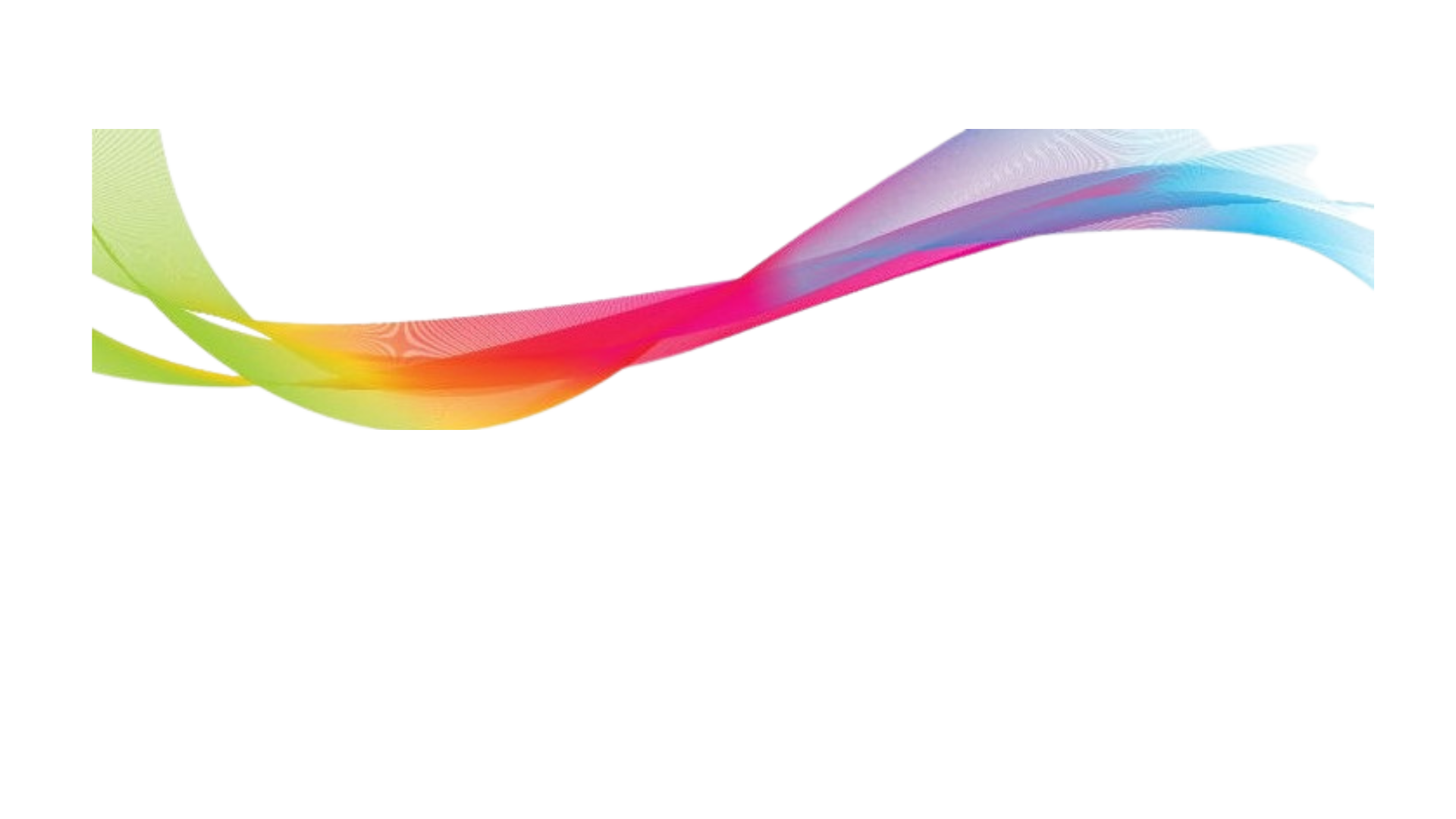 If the research applicant is a student, this form must be co-signed by the student’s staff advisor to indicate that the advisor has approved the proposal and deemed it to be a valid and relevant research project._____________________________________________                     _______________________              Signature of Research Applicant                                                     Date of submissionThe personal information on this application form is collected under the authority of the Education Act and will be used for the purpose of evaluating the research applicant’s qualifications. If you wish to review this information, or have questions about the application process, please contact Kathleen Moss.Please note that Reports and/or Abstracts must be provided in a digital format and may be circulated within UCDSB to interested staff.PART A:  Applicant InformationPrimary Investigator:     Address:   Position held:   Institution:   Degrees:  E-mail:    Telephone:    Are you a UCDSB employee?      Yes       No*UCDSB employees should refer to Policy 220. HR regarding Employee Conflict of InterestNature of Research:(Check where appropriate)       Faculty research       Doctoral thesis       Master’s thesis       Undergraduate thesis       Other (specify): Information about Co-investigators/Sponsors/Staff AdvisorsName:    Position held:   Department:     Institution:     E-mail:     Telephone:     PART B: Project DetailsTitle of Study:    Start Date:   End Date:   Approval from Ethics Review Board attached:     Is the project funded and by whom?     PART C: Overview of Study (Abstract)Provide a brief overview of the study, including purpose or aim(s) of the research, rationale, research question, (problem(s) to be investigated), methodology, and implications.Which of the following area(s) of study is your proposed research best aligned with? (Select all that apply).       Early literacy       Knowledge and application of numbers and operations       Transition to secondary school       Programming and support for graduation       Understanding students’ identities and lived experiences and integrating those into teaching 
            and learning       Promoting positive student behaviours and creating caring, safe spaces for learning       Importance of social connections for students       Innovative teaching and learning practices and pedagogy       Promoting mental health and well-being among students and staff       Best practices for virtual learningBriefly describe how your proposed research aligns with the area(s) of study indicated above.Under the Strategic Plan 2021-2024, the UCDSB Board Work Plan set 4 Priority Areas. Under which area(s) of focus will your work align? Describe how the research project is relevant, adds value and aligns with one or all of the 4 Priority Areas.  GRADUATION RATE/STUDENT SUCCESS: STUDENT CULTURE: COMMUNITY: STAFF CULTURE: What is the key concept(s) being measured:Practical Benefits of Research and/ or Contributions to:Upper Canada District School Board:Educational Knowledge:Theoretical Framework: Highlight the relevant literature including references.Research Design: Briefly describe the research design & methods of the study. Describe data collection tools. For example, interviews/focus group questions, and/or observation/field note templates. (Include final copies of all assessments/tools):Proposed Analysis: Briefly describe the method of data analysis:Timeline:Commence Data Collection   End Data Collection:Expected Date of Report to External Research Committee:During the data collection phase, what is required: facilities, equipment, assistance, other resources, other Boards involved, instruments, etc.PART D: Participant InformationSpecify the number of elementary, intermediate and/or secondary schools requested:Names of preferred schools (if any):Number of students (include grade levels, number of classes, etc.):Number of teachers (include grade levels, etc.):Number of school administrators:Number of parents  (if applicable):Describe how participants will be selected (schools, students, staff, etc.):Indicate how much time will be required of participants:PART E: Confidentiality and ConsentNote:  Since the inception of Freedom of Information legislation, it is not possible to isolate individuals or groups and provide names to the researcher. Information that is collected as a routine part of school records is not obtained with the expectation of disclosure to independent researchers. Describe how participants will be prepared prior to the study and debriefed after their involvement (including provisions for preparing students and for follow-up support where applicable):Describe the method to be used to obtain informed participant consent.  Copies of all consent letters must be included:Describe the provisions and safeguards that will be taken to ensure security and confidentiality:Describe procedures and time frames for the use, retention, disclosure and disposal of data:PART F: Provision for FeedbackDescribe the procedures for providing feedback to participating schools, parents, educational officials/or school system, and/or publication plans:Interim & Final Report:  It is a requirement that an Interim & Final Report be submitted to the Upper Canada District School Board, and that the submissions include an executive summary of your report (written for a wide audience).  Please indicate the expected date for the submission of the completed reports:PART G: Criminal Background Check       Enclosed Criminal Background Checks and Vulnerable Sector Screening for researchers having                 direct contact with students.      Enclosed Criminal Background Checks for researchers having limited or indirect contact with                          students.PART H: Researcher AgreementI have received and read the Upper Canada District School Board’s Research Procedure & Guidelines and agree that:Information collected as part of this study will not be used for any purpose other than that described in the application without written authorization from the Upper Canada District School Board.All individual identifiers will be destroyed after completion of the data analysis.No individual to whom personal information relates will be contacted directly or indirectly after completion of the research described in the application.No Upper Canada District School Board schools, teachers, students or parents will be identified in any report emanating from this research.I have read and understand the Guidelines for Non-Board-Initiated Research Projects and agree to the conditions under which research requests are granted._____________________________________________                     _______________________              Signature of Research Applicant                                                     Date of submission_____________________________________________                     _______________________              Signature of Faculty Supervisor                                                       Date of submission